PROJECT PROPOSAL 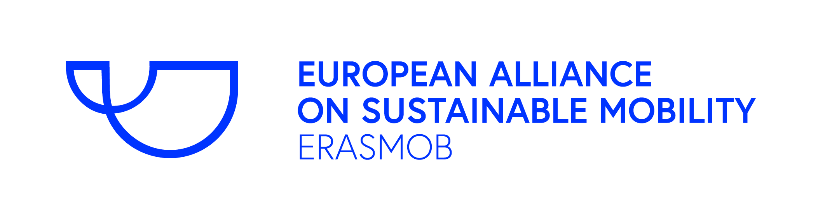 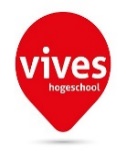 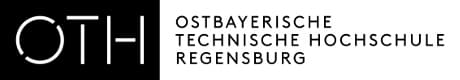 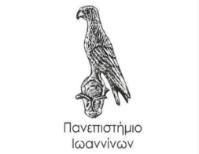 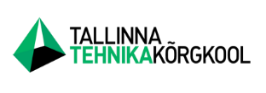 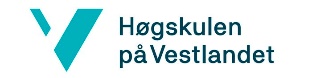 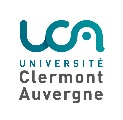 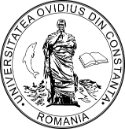 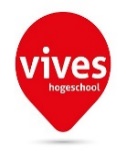 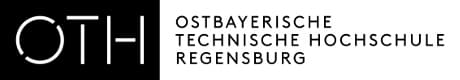 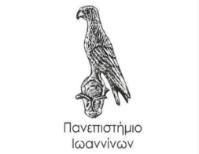 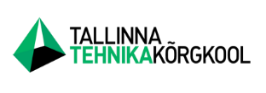 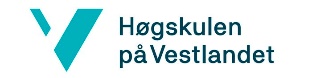 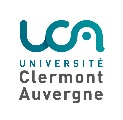 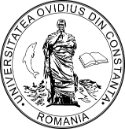 [Name of the project]This project concerns :Please send your project proposal to : Vanessa BELIGON (vanessa.beligon@uca.fr) - Pôle Valorisation – Direction de la Recherche et des Etudes Doctorales – Université Clermont Auvergne Management and Governance Inter-university Campus Training and Education Research Innovation and knowledge transfer Co-creation for sustainable mobility Sustainability and disseminationKEY WORDSxxxPROJECT DESCRIPTION(Context, state of the art, main objectives, duration, means needed…)References: (if needed)SUSTAINABLE MOBILITY IS THE GLOBAL THEME OF ERASMOB. HOW DOES YOUR PROJECT FIT INTO THIS FRAMEWORK ?xxxIF YOU WANT TO COLLABORATE WITH / BE INTRODUCED TO 1+ PARTNER(S), PLEASE LET US KNOW. WHAT DO YOU EXPECT FROM ITS / THEIR CONTRIBUTION(S) ?The partner’s role would be to…IDENTITYName and surname:Research unit:Email:Telephone:Website: